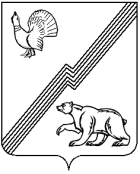 АДМИНИСТРАЦИЯ ГОРОДА ЮГОРСКАХанты-Мансийского автономного округа - ЮгрыПОСТАНОВЛЕНИЕот 28 октября 2022 года							      № 2244-п
О внесении изменений в постановление администрации города Югорскаот 23.01.2017 № 157«Об утвержденииПорядка формирования и ведения реестраисточников  доходов бюджета города Югорска»и приостановлении действия егоотдельных положений В соответствии с постановлением Правительства Российской Федерации от 17.09.2022 № 1634 «О внесении изменений в некоторые акты Правительства Российской Федерации по вопросам формирования и ведения перечня источников доходов Российской Федерации»: 1. Внести в постановление администрации города Югорска                             от 23.01.2017 № 157«Об утверждении Порядка формирования и ведения реестра источников доходов бюджета города Югорска» (с изменениями                  от 28.01.2017 № 3313, от 07.06.2019 № 1229, от 19.07.2022 № 1576-п) следующие  изменения: 1.1. В абзаце четвертом пункта 4 слова «с 01.01.2022 и применяется  при составлении проекта бюджета города Югорска, начиная с бюджета               на 2023 год и на плановый период 2024 и 2025 годов» заменить словами                  «с 01.01.2025 и применяется при составлении проекта бюджета города Югорска, начиная с бюджета на 2026 год и на плановый период 2027 и                 2028 годов». 1.2. В Приложении: 1.2.1. В пункте 13 слова «и подпунктах «а»-«ж» пункта 11» исключить. 1.2.2. Пункт 21 изложить в следующей редакции: «21. Уникальный номер реестровой записи источника дохода бюджета реестра источников доходов бюджета имеет следующую структуру:1, 2, 3, 4, 5 разряды - коды группы дохода, подгруппы дохода и элемента дохода кода вида доходов бюджетов классификации доходов бюджета, соответствующие источнику дохода бюджета;6 разряд - код признака основания возникновения группы источника дохода бюджета, в которую входит источник дохода бюджета, в соответствии с перечнем источников доходов Российской Федерации;7, 8, 9, 10, 11, 12, 13, 14, 15, 16, 17, 18, 19, 20, 21, 22, 23 разряды - идентификационный код источника дохода бюджета в соответствии с перечнем источников доходов Российской Федерации;24 разряд - код признака назначения использования реестровой записи источника дохода бюджета реестра источников доходов бюджета, принимающий следующие значения:1 - действующий источник доходов;0 - недействующий источник доходов, находящийся в архиве;25, 26 разряды - последние две цифры года формирования реестровой записи источника дохода бюджета реестра источников доходов бюджета;27, 28, 29, 30 разряды - порядковый номер версии реестровой записи источника дохода бюджета реестра источников доходов бюджета.».1.3. Приостановить до 01.01.2025 действие пунктов 13 и 16  приложения к постановлению.2. Признать утратившим силу пункт 1.3 постановления администрации города Югорска от 19.07.2022 № 1576-п «О внесении изменений в постановление администрации города Югорска от 23.01.2017 № 157                    «Об утверждении Порядка формирования и ведения реестра источников доходов бюджета города Югорска».  3. Опубликовать постановление в официальном печатном издании города Югорска и разместить на официальном сайте органов местного самоуправления города Югорска.4. Постановление вступает в силу после его официального опубликования. 5. Контроль за выполнением постановления возложить на директора департамента финансов администрации города Югорска И.Ю. Мальцеву.Глава города Югорска                                                                    А.Ю. Харлов